ПРОТОКОЛ № _____Доп. Вр.                    в пользу                                           Серия 11-метровых                    в пользу                                            Подпись судьи : _____________________ /_________________________ /ПредупрежденияУдаленияПредставитель принимающей команды: ______________________ / _____________________ Представитель команды гостей: _____________________ / _________________________ Замечания по проведению игры ______________________________________________________________________________________________________________________________________________________________________________________________________________________________________________________________________________________________________________________________________________________________________________________________________________________________________________________________________________________________________________________________Травматические случаи (минута, команда, фамилия, имя, номер, характер повреждения, причины, предварительный диагноз, оказанная помощь): _________________________________________________________________________________________________________________________________________________________________________________________________________________________________________________________________________________________________________________________________________________________________________________________________________________________________________Подпись судьи:   _____________________ / _________________________Представитель команды: ______    __________________  подпись: ___________________    (Фамилия, И.О.)Представитель команды: _________    _____________ __ подпись: ______________________                                                             (Фамилия, И.О.)Лист травматических случаевТравматические случаи (минута, команда, фамилия, имя, номер, характер повреждения, причины, предварительный диагноз, оказанная помощь)_______________________________________________________________________________________________________________________________________________________________________________________________________________________________________________________________________________________________________________________________________________________________________________________________________________________________________________________________________________________________________________________________________________________________________________________________________________________________________________________________________________________________________________________________________________________________________________________________________________________________________________________________________________________________________________________________________________________________________________________________________________________________________________________________________________________________________________________________________________________________________________________________________________________________________________________________________________________________________________________________________________________________________________________________________________________________________________________________________________________________________________Подпись судьи : _________________________ /________________________/ 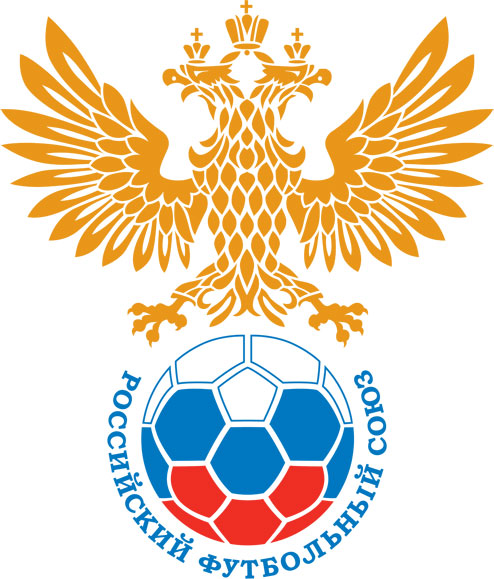 РОССИЙСКИЙ ФУТБОЛЬНЫЙ СОЮЗМАОО СФФ «Центр»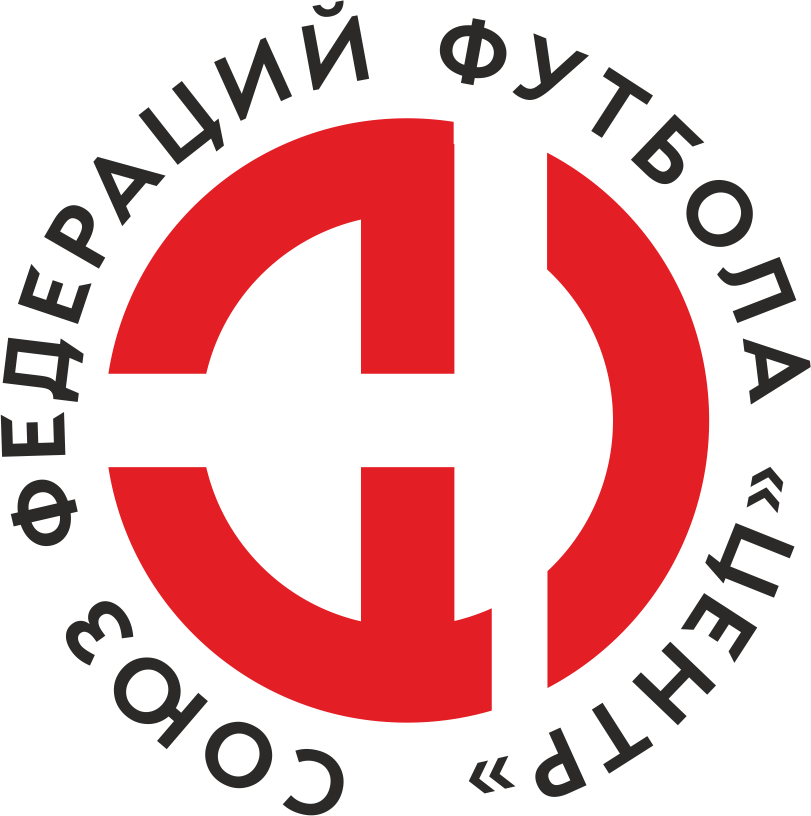    Первенство России по футболу среди команд III дивизиона, зона «Центр» _____ финала Кубка России по футболу среди команд III дивизиона, зона «Центр»Стадион «Старт» (Нововоронеж)Дата:9 октября 2022Атом (Нововоронеж)Атом (Нововоронеж)Атом (Нововоронеж)Атом (Нововоронеж)Академия футбола (Тамбов)Академия футбола (Тамбов)команда хозяевкоманда хозяевкоманда хозяевкоманда хозяевкоманда гостейкоманда гостейНачало:15:00Освещение:ЕстественноеЕстественноеКоличество зрителей:200Результат:7:0в пользуАтом (Нововоронеж)1 тайм:3:0в пользув пользу Атом (Нововоронеж)Судья:Христенко Евгений  (Белгород)кат.2 кат.1 помощник:Сергеев Кирилл  Шебекинокат.2 кат.2 помощник:Полуэктов Ярослав  Белгородкат.1 кат.Резервный судья:Резервный судья:Кандаков Кирилл (Воронеж)кат.1 кат.Инспектор:Пешков Александр Васильевич  ВоронежПешков Александр Васильевич  ВоронежПешков Александр Васильевич  ВоронежПешков Александр Васильевич  ВоронежДелегат:СчетИмя, фамилияКомандаМинута, на которой забит мячМинута, на которой забит мячМинута, на которой забит мячСчетИмя, фамилияКомандаС игрыС 11 метровАвтогол1:0Дмитрий ЛавлинскийАтом (Нововоронеж)212:0Иван ЩербаковАтом (Нововоронеж)363:0Сергей КолпаковАтом (Нововоронеж)414:0Сергей КолпаковАтом (Нововоронеж)575:0Роман ГорбуновАтом (Нововоронеж)656:0Александр АкуловАтом (Нововоронеж)687:0Эмиль МусаевАтом (Нововоронеж)76Мин                 Имя, фамилия                          КомандаОснованиеРОССИЙСКИЙ ФУТБОЛЬНЫЙ СОЮЗМАОО СФФ «Центр»РОССИЙСКИЙ ФУТБОЛЬНЫЙ СОЮЗМАОО СФФ «Центр»РОССИЙСКИЙ ФУТБОЛЬНЫЙ СОЮЗМАОО СФФ «Центр»РОССИЙСКИЙ ФУТБОЛЬНЫЙ СОЮЗМАОО СФФ «Центр»РОССИЙСКИЙ ФУТБОЛЬНЫЙ СОЮЗМАОО СФФ «Центр»РОССИЙСКИЙ ФУТБОЛЬНЫЙ СОЮЗМАОО СФФ «Центр»Приложение к протоколу №Приложение к протоколу №Приложение к протоколу №Приложение к протоколу №Дата:9 октября 20229 октября 20229 октября 20229 октября 20229 октября 2022Команда:Команда:Атом (Нововоронеж)Атом (Нововоронеж)Атом (Нововоронеж)Атом (Нововоронеж)Атом (Нововоронеж)Атом (Нововоронеж)Игроки основного составаИгроки основного составаЦвет футболок: Белые       Цвет гетр: БелыеЦвет футболок: Белые       Цвет гетр: БелыеЦвет футболок: Белые       Цвет гетр: БелыеЦвет футболок: Белые       Цвет гетр: БелыеНЛ – нелюбительНЛОВ – нелюбитель,ограничение возраста НЛ – нелюбительНЛОВ – нелюбитель,ограничение возраста Номер игрокаЗаполняется печатными буквамиЗаполняется печатными буквамиЗаполняется печатными буквамиНЛ – нелюбительНЛОВ – нелюбитель,ограничение возраста НЛ – нелюбительНЛОВ – нелюбитель,ограничение возраста Номер игрокаИмя, фамилияИмя, фамилияИмя, фамилия81Дмитрий Селезнев Дмитрий Селезнев Дмитрий Селезнев 85Дмитрий Лавлинский (к)Дмитрий Лавлинский (к)Дмитрий Лавлинский (к)2Илья Хатунцев Илья Хатунцев Илья Хатунцев 7Андрей Силкин Андрей Силкин Андрей Силкин 4Роман Горбунов Роман Горбунов Роман Горбунов 77Иван Щербаков Иван Щербаков Иван Щербаков 8Дмитрий Качуренко Дмитрий Качуренко Дмитрий Качуренко 6Александр Акулов Александр Акулов Александр Акулов 52Дмитрий Забродин Дмитрий Забродин Дмитрий Забродин 22Аким Абдоков Аким Абдоков Аким Абдоков 10Сергей Колпаков Сергей Колпаков Сергей Колпаков Запасные игроки Запасные игроки Запасные игроки Запасные игроки Запасные игроки Запасные игроки 1Дмитрий ДроботДмитрий ДроботДмитрий Дробот36Данила РомановДанила РомановДанила Романов54Кирилл ЕлагинКирилл ЕлагинКирилл Елагин23Игорь ШестаковИгорь ШестаковИгорь Шестаков15Эмиль МусаевЭмиль МусаевЭмиль Мусаев98Денис УразовДенис УразовДенис Уразов57Максим БеляевМаксим БеляевМаксим БеляевТренерский состав и персонал Тренерский состав и персонал Фамилия, имя, отчествоФамилия, имя, отчествоДолжностьДолжностьТренерский состав и персонал Тренерский состав и персонал 1Сергей Сергеевич ПанинНачальник командыНачальник командыТренерский состав и персонал Тренерский состав и персонал 234567ЗаменаЗаменаВместоВместоВместоВышелВышелВышелВышелМинМинСудья: _________________________Судья: _________________________Судья: _________________________11Дмитрий СелезневДмитрий СелезневДмитрий СелезневДмитрий ДроботДмитрий ДроботДмитрий ДроботДмитрий Дробот464622Аким АбдоковАким АбдоковАким АбдоковДанила РомановДанила РомановДанила РомановДанила Романов5757Подпись Судьи: _________________Подпись Судьи: _________________Подпись Судьи: _________________33Дмитрий КачуренкоДмитрий КачуренкоДмитрий КачуренкоИгорь ШестаковИгорь ШестаковИгорь ШестаковИгорь Шестаков6767Подпись Судьи: _________________Подпись Судьи: _________________Подпись Судьи: _________________44Дмитрий ЗабродинДмитрий ЗабродинДмитрий ЗабродинЭмиль МусаевЭмиль МусаевЭмиль МусаевЭмиль Мусаев767655Александр АкуловАлександр АкуловАлександр АкуловКирилл ЕлагинКирилл ЕлагинКирилл ЕлагинКирилл Елагин767666Иван ЩербаковИван ЩербаковИван ЩербаковДенис УразовДенис УразовДенис УразовДенис Уразов767677Дмитрий ЛавлинскийДмитрий ЛавлинскийДмитрий ЛавлинскийМаксим БеляевМаксим БеляевМаксим БеляевМаксим Беляев8686        РОССИЙСКИЙ ФУТБОЛЬНЫЙ СОЮЗМАОО СФФ «Центр»        РОССИЙСКИЙ ФУТБОЛЬНЫЙ СОЮЗМАОО СФФ «Центр»        РОССИЙСКИЙ ФУТБОЛЬНЫЙ СОЮЗМАОО СФФ «Центр»        РОССИЙСКИЙ ФУТБОЛЬНЫЙ СОЮЗМАОО СФФ «Центр»        РОССИЙСКИЙ ФУТБОЛЬНЫЙ СОЮЗМАОО СФФ «Центр»        РОССИЙСКИЙ ФУТБОЛЬНЫЙ СОЮЗМАОО СФФ «Центр»        РОССИЙСКИЙ ФУТБОЛЬНЫЙ СОЮЗМАОО СФФ «Центр»        РОССИЙСКИЙ ФУТБОЛЬНЫЙ СОЮЗМАОО СФФ «Центр»        РОССИЙСКИЙ ФУТБОЛЬНЫЙ СОЮЗМАОО СФФ «Центр»Приложение к протоколу №Приложение к протоколу №Приложение к протоколу №Приложение к протоколу №Приложение к протоколу №Приложение к протоколу №Дата:Дата:9 октября 20229 октября 20229 октября 20229 октября 20229 октября 20229 октября 2022Команда:Команда:Команда:Академия футбола (Тамбов)Академия футбола (Тамбов)Академия футбола (Тамбов)Академия футбола (Тамбов)Академия футбола (Тамбов)Академия футбола (Тамбов)Академия футбола (Тамбов)Академия футбола (Тамбов)Академия футбола (Тамбов)Игроки основного составаИгроки основного составаЦвет футболок: Синие   Цвет гетр:  СиниеЦвет футболок: Синие   Цвет гетр:  СиниеЦвет футболок: Синие   Цвет гетр:  СиниеЦвет футболок: Синие   Цвет гетр:  СиниеНЛ – нелюбительНЛОВ – нелюбитель,ограничение возрастаНЛ – нелюбительНЛОВ – нелюбитель,ограничение возрастаНомер игрокаЗаполняется печатными буквамиЗаполняется печатными буквамиЗаполняется печатными буквамиНЛ – нелюбительНЛОВ – нелюбитель,ограничение возрастаНЛ – нелюбительНЛОВ – нелюбитель,ограничение возрастаНомер игрокаИмя, фамилияИмя, фамилияИмя, фамилия12Тихон Высотин Тихон Высотин Тихон Высотин 2Владислав Пушкин Владислав Пушкин Владислав Пушкин 4Алексей Дубинин Алексей Дубинин Алексей Дубинин 3Алексей Попов Алексей Попов Алексей Попов 21Вячеслав Пузиков Вячеслав Пузиков Вячеслав Пузиков НЛОВ6Алексей Попов (к)Алексей Попов (к)Алексей Попов (к)10Александр Малин Александр Малин Александр Малин 31Илья Лосев Илья Лосев Илья Лосев 7Артем Мухаренов Артем Мухаренов Артем Мухаренов 8Владислав Конырев Владислав Конырев Владислав Конырев 9Иван Пчелинцев Иван Пчелинцев Иван Пчелинцев Запасные игроки Запасные игроки Запасные игроки Запасные игроки Запасные игроки Запасные игроки 16Николай СлавинНиколай СлавинНиколай Славин18Вячеслав ШабановВячеслав ШабановВячеслав Шабанов5Егор ПликинЕгор ПликинЕгор Пликин15Станислав КарелинСтанислав КарелинСтанислав Карелин14Данила ИнякинДанила ИнякинДанила Инякин11Максим ТугушевМаксим ТугушевМаксим Тугушев17Денис СамойловДенис СамойловДенис СамойловТренерский состав и персонал Тренерский состав и персонал Фамилия, имя, отчествоФамилия, имя, отчествоДолжностьДолжностьТренерский состав и персонал Тренерский состав и персонал 1Сергей Александрович ЛебедковГлавный тренерГлавный тренерТренерский состав и персонал Тренерский состав и персонал 2Денис Николаевич ГавриловТренерТренер3Вячеслав Вячеславович ГоляковНачальник командыНачальник команды4567Замена Замена ВместоВместоВышелМинСудья : ______________________Судья : ______________________11Илья ЛосевИлья ЛосевДенис Самойлов4622Алексей ПоповАлексей ПоповЕгор Пликин46Подпись Судьи : ______________Подпись Судьи : ______________Подпись Судьи : ______________33Владислав КоныревВладислав КоныревМаксим Тугушев59Подпись Судьи : ______________Подпись Судьи : ______________Подпись Судьи : ______________44Иван ПчелинцевИван ПчелинцевВячеслав Шабанов5955Александр МалинАлександр МалинДанила Инякин6966Алексей ПоповАлексей ПоповСтанислав Карелин8277        РОССИЙСКИЙ ФУТБОЛЬНЫЙ СОЮЗМАОО СФФ «Центр»        РОССИЙСКИЙ ФУТБОЛЬНЫЙ СОЮЗМАОО СФФ «Центр»        РОССИЙСКИЙ ФУТБОЛЬНЫЙ СОЮЗМАОО СФФ «Центр»        РОССИЙСКИЙ ФУТБОЛЬНЫЙ СОЮЗМАОО СФФ «Центр»   Первенство России по футболу среди футбольных команд III дивизиона, зона «Центр» _____ финала Кубка России по футболу среди футбольных команд III дивизиона, зона «Центр»       Приложение к протоколу №Дата:9 октября 2022Атом (Нововоронеж)Академия футбола (Тамбов)команда хозяевкоманда гостей